MWAKICAN FORM THREE PHYSICS PAPER 2MARKING SCHEME 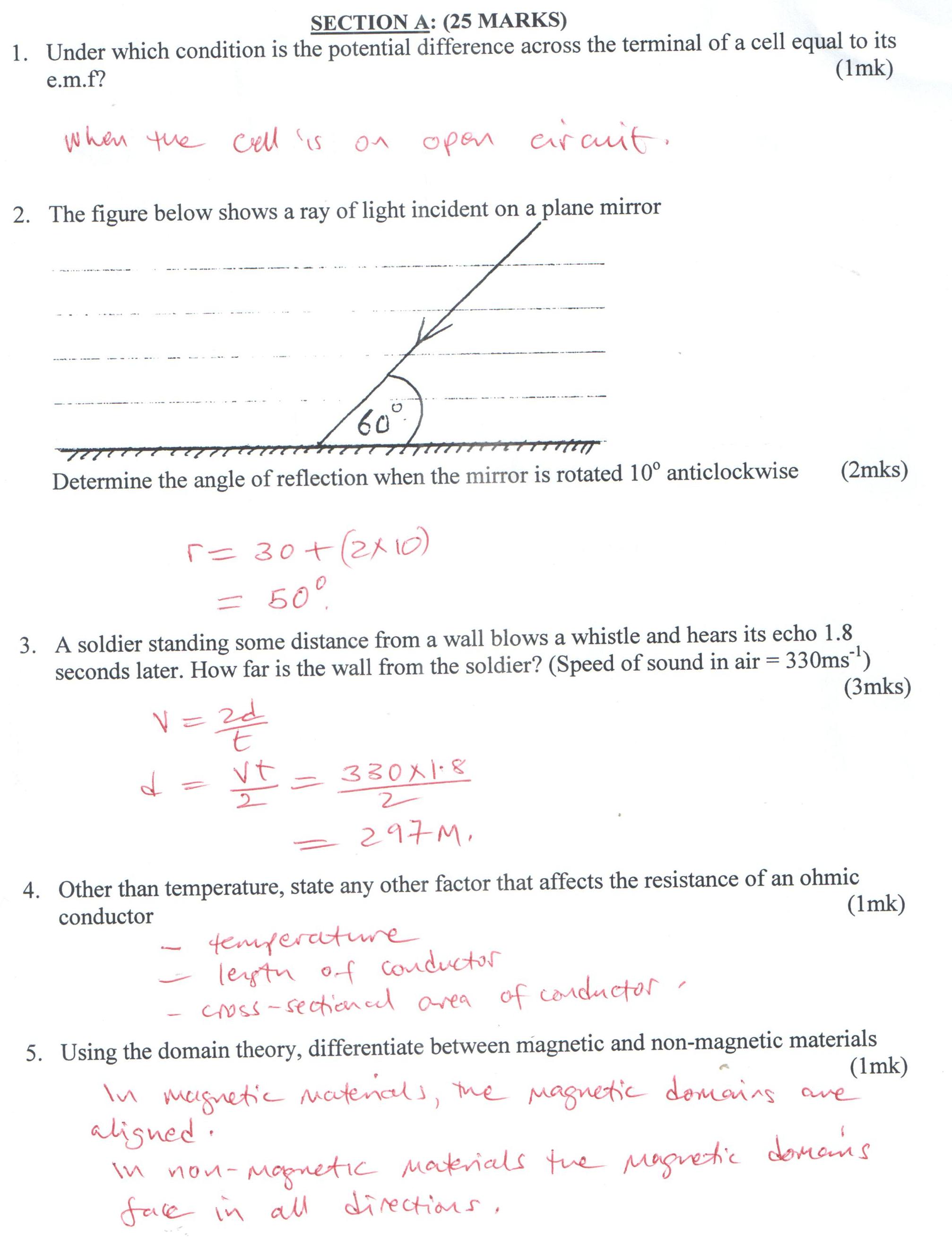 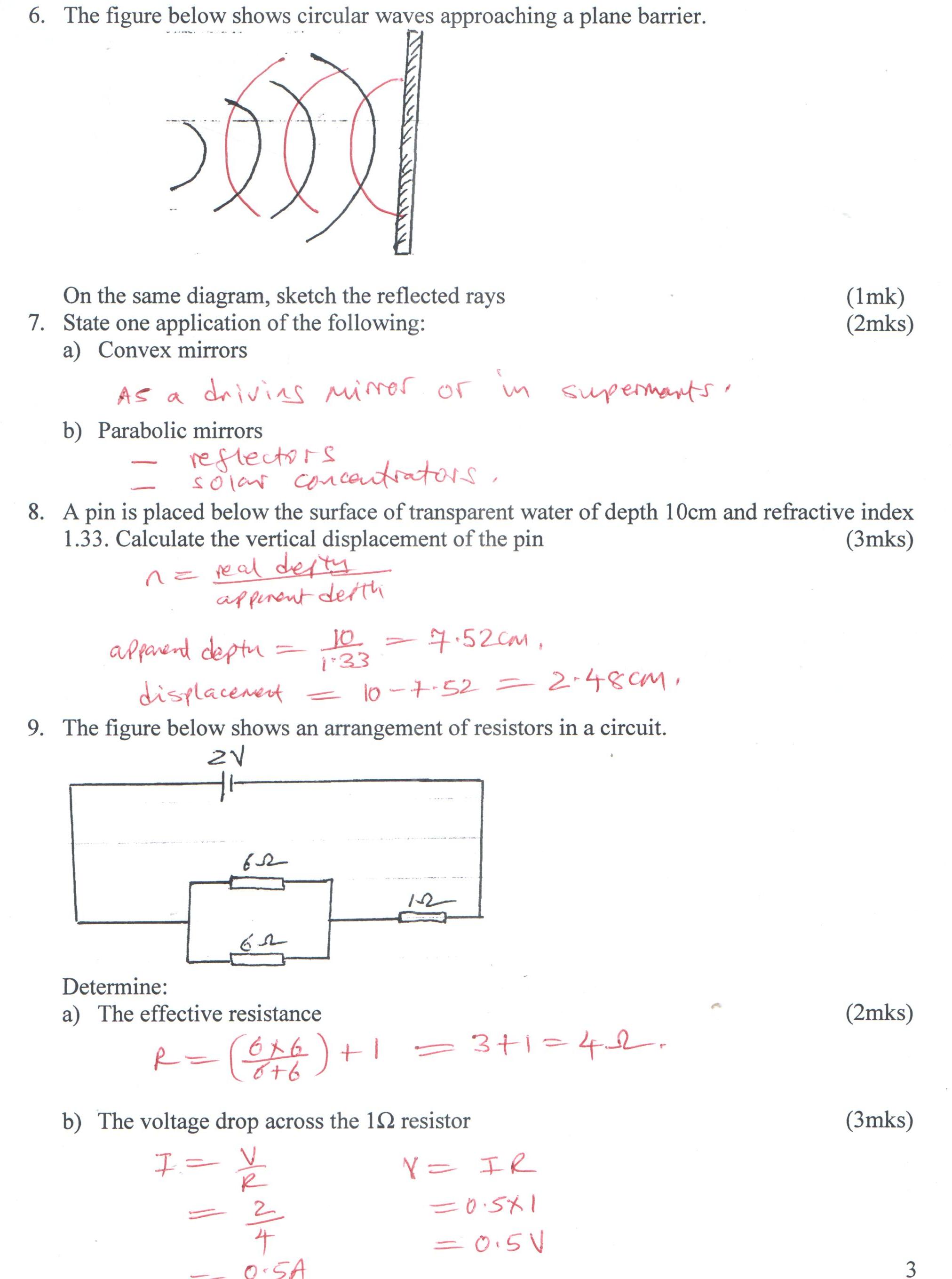 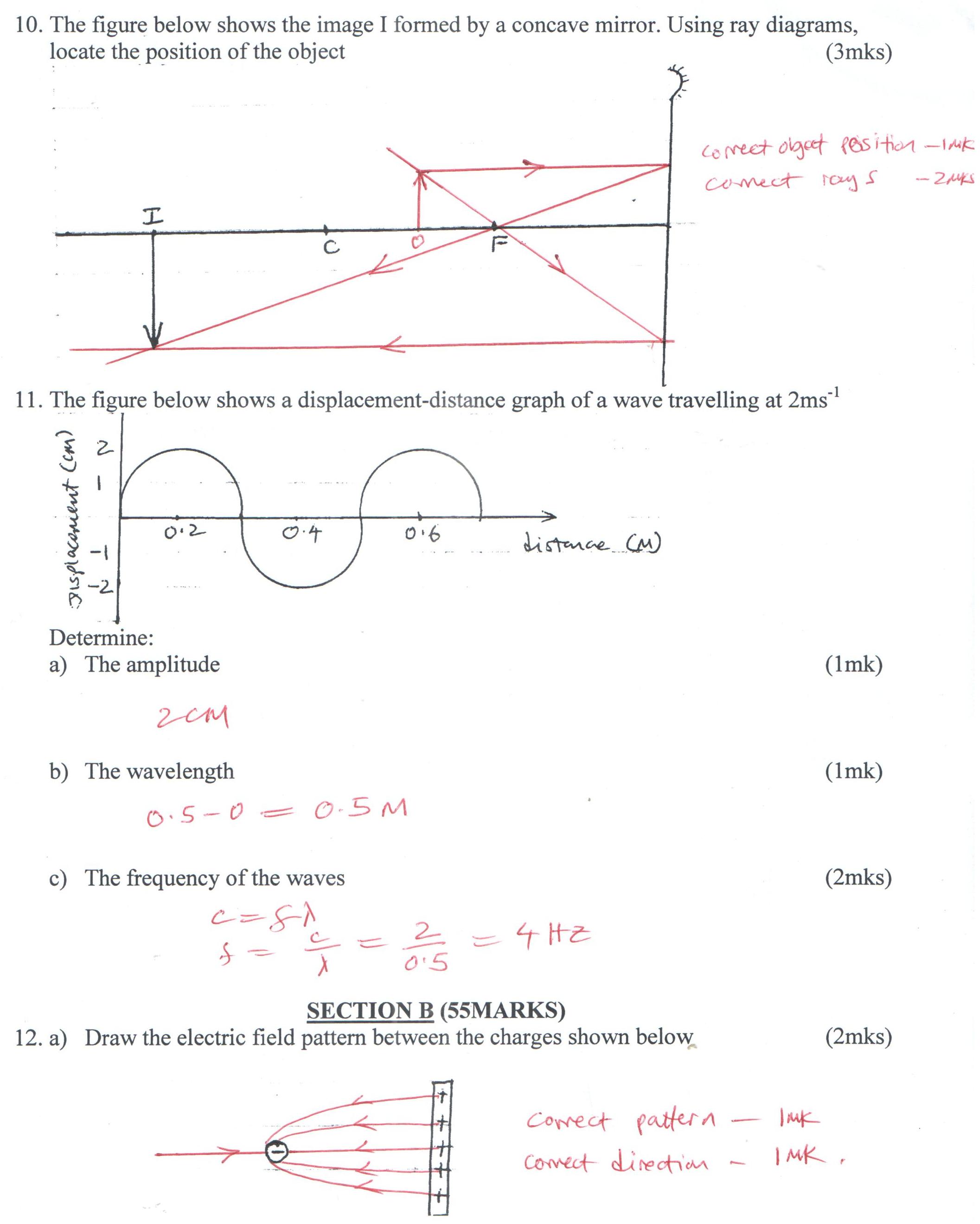 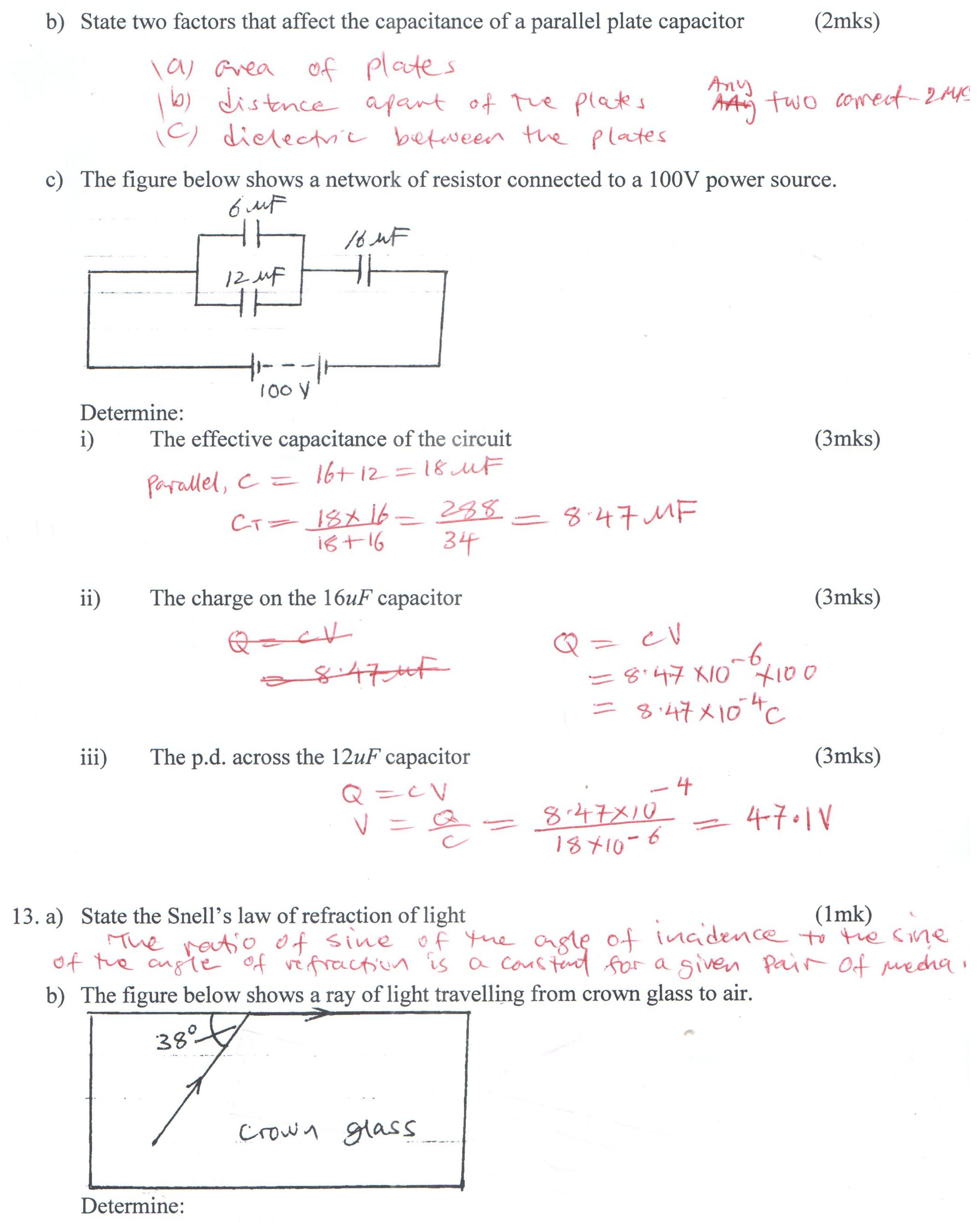 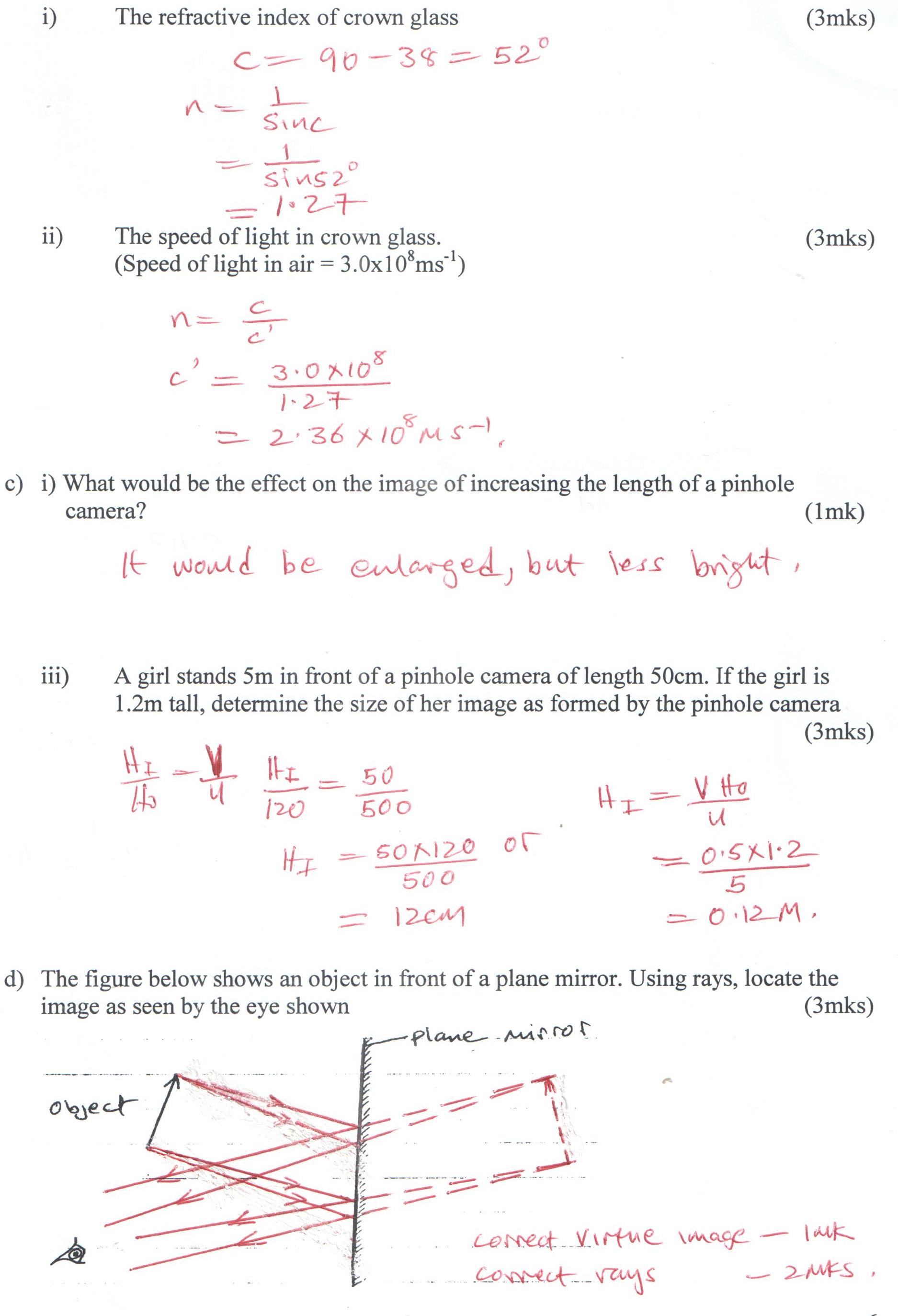 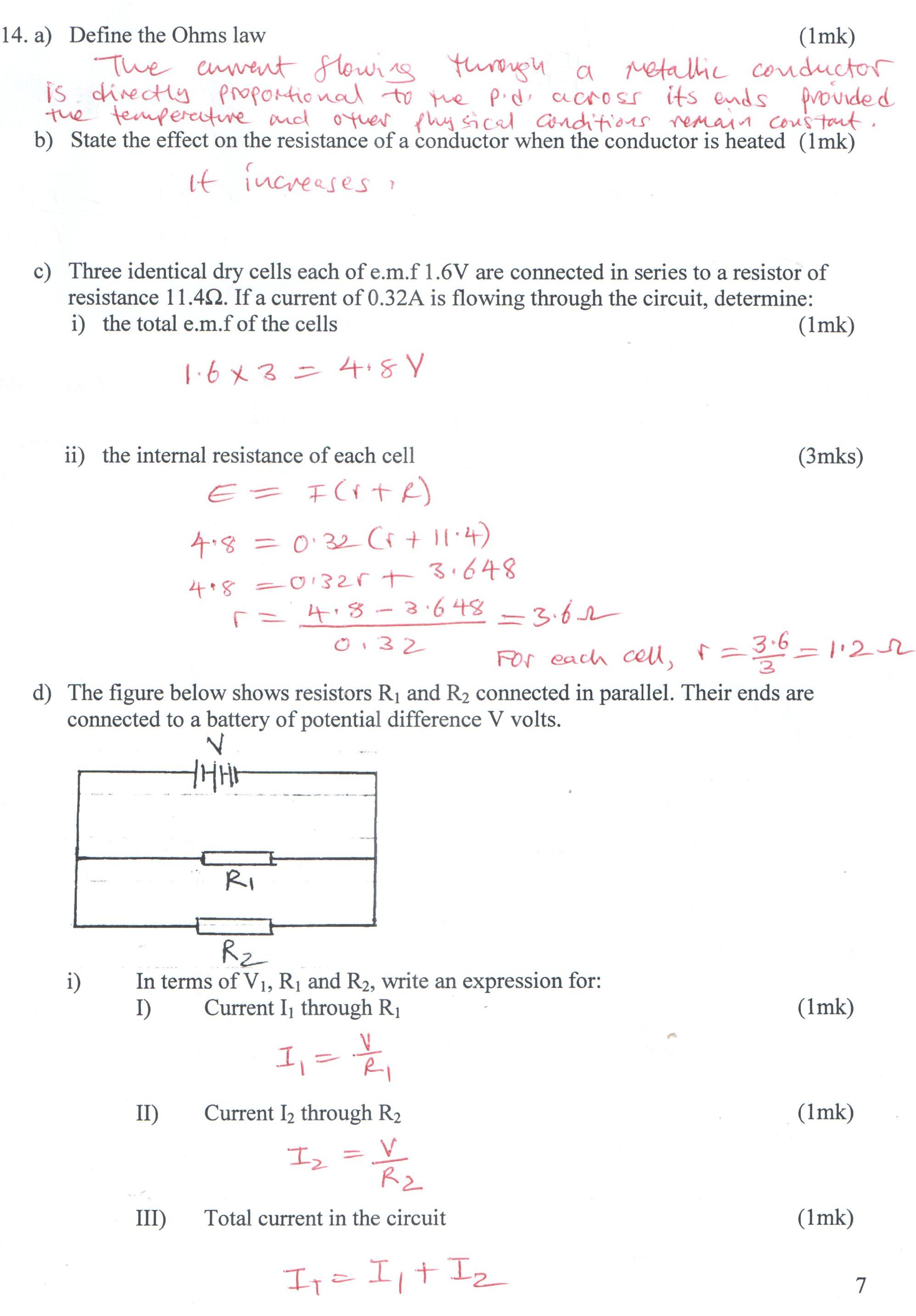 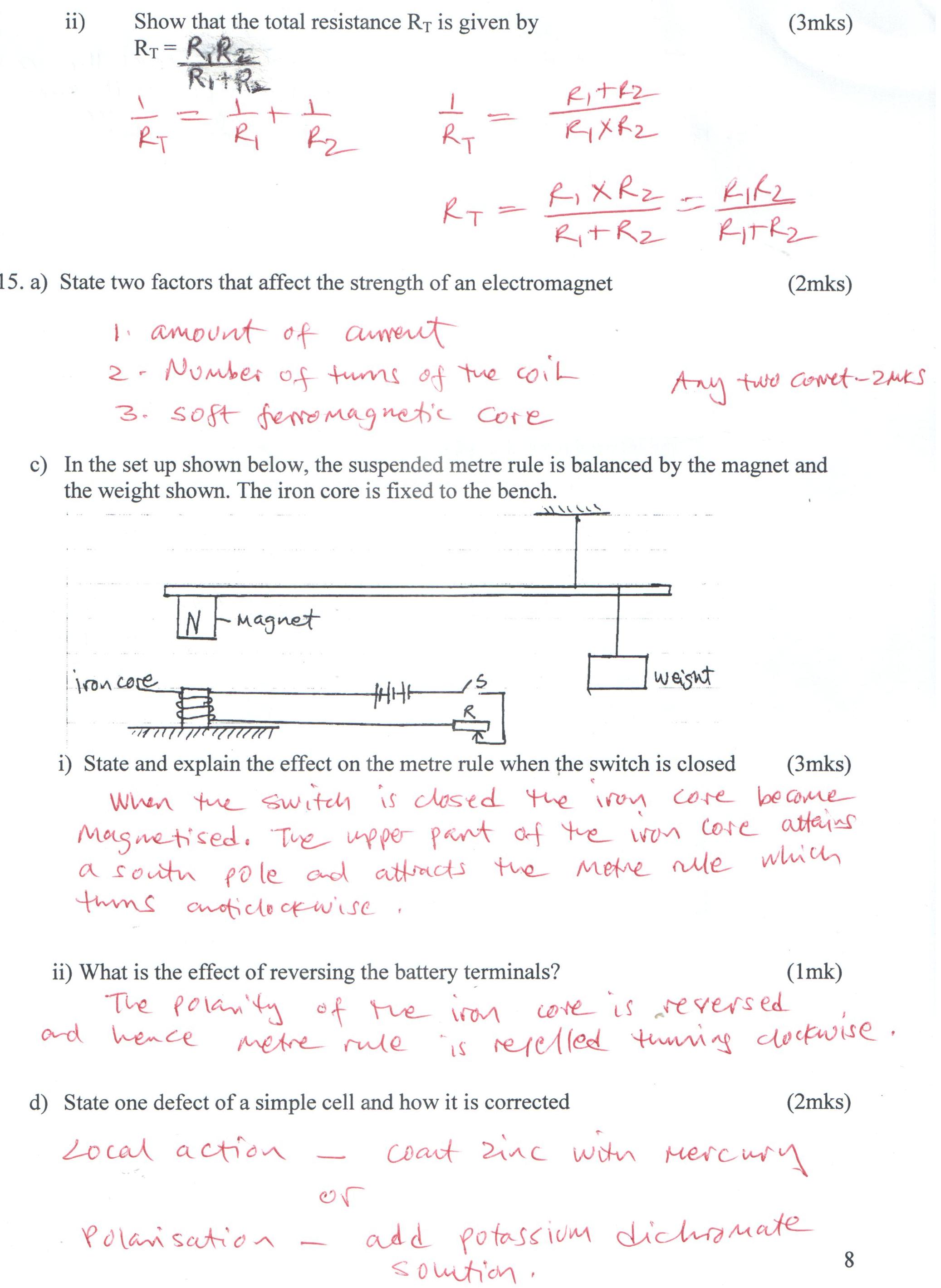 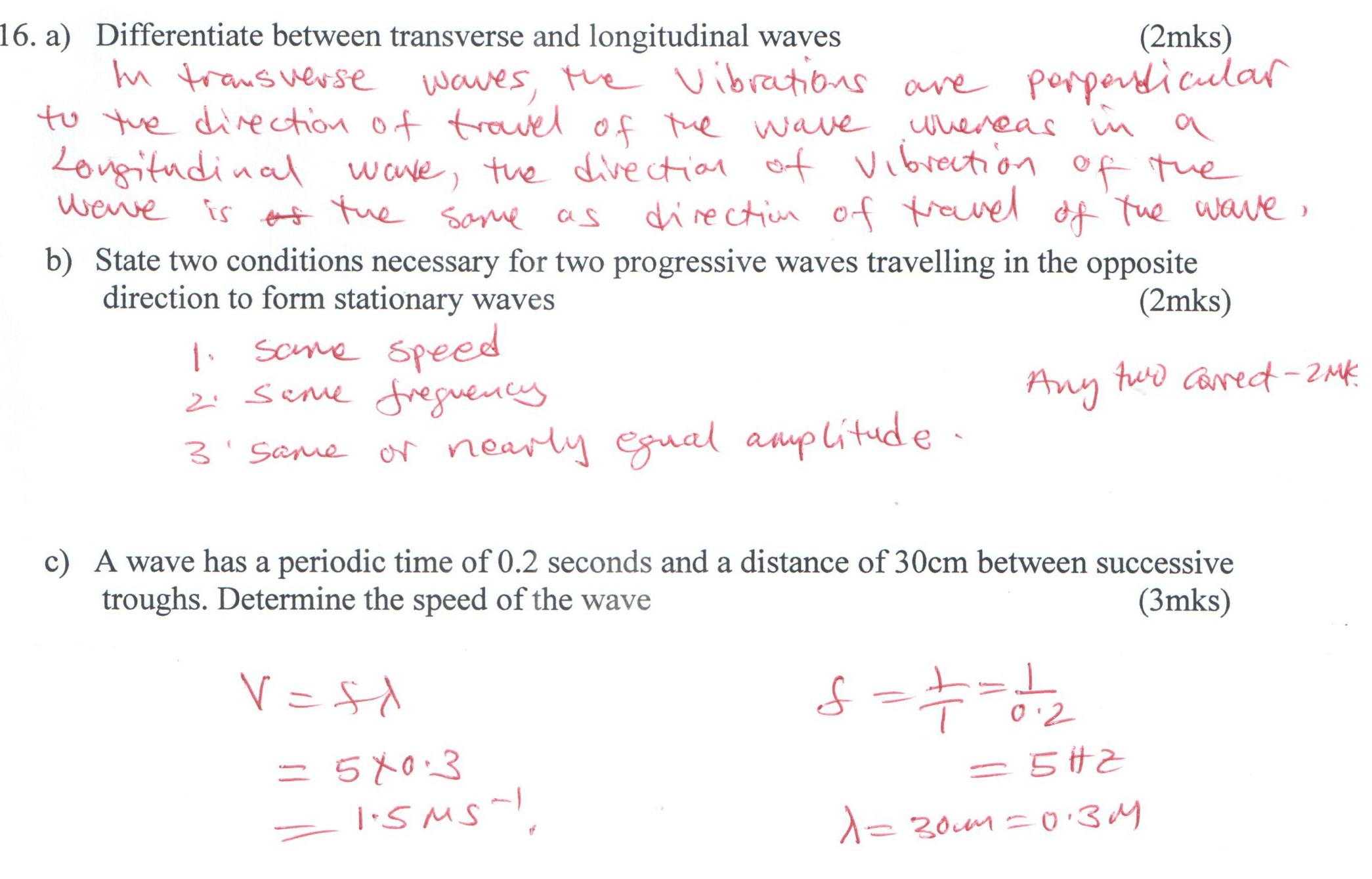 